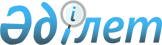 О внесении изменений в решение Балхашского районного маслихата от 14 октября 2020 года № 68-181 "Об определении специализированных мест для организации и проведения мирных собраний, порядка использования специализированных мест для организации и проведения мирных собраний, нормы их предельной заполняемости, а также требований к материально-техническому и организационному обеспечению специализированных мест для организации и проведения мирных собраний и границ прилегающих территорий, в которых запрещено проведение пикетирования в Балхашском районе"Решение Балхашского районного маслихата Алматинской области от 14 марта 2024 года № 17-63. Зарегистрировано Департаментом юстиции Алматинской области 15 марта 2024 года № 6098-05
      Балхашский районный маслихат РЕШИЛ:
      1. Внести в решение Балхашского районного маслихата от 14 октября 2020 года № 68-181 "Об определений специализированных мест для организации и проведения мирных собраний, порядка использования специализированных мест для организации и проведения мирных собраний, нормы их предельной заполняемости, а также требований к материально-техническому и организационному обеспечению специализированных мест для организации и проведения мирных собраний и границ прилегающих территорий, в которых запрещено проведение пикетирования в Балхашском районе" (зарегистрировано в Реестре государственной регистрации нормативных правовых актов за № 5717) следующие изменение:
      пункт 2 указанного решения изложить в новой редакции:
       "2. Определить границами расстояния не менее 800 метров прилегающих территорий, в которых запрещено проведение пикетирования согласно пункта 5 статьи 9 Закона.".
      2. Настоящее решение вводится в действие по истечении десяти календарных дней после дня его первого официального опубликования.
					© 2012. РГП на ПХВ «Институт законодательства и правовой информации Республики Казахстан» Министерства юстиции Республики Казахстан
				
      Секретарь Балхашского районного маслихата

К. Омаров
